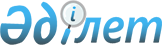 Об образовании избирательных участков
					
			Утративший силу
			
			
		
					Решение акима Мунайлинского района от 18 февраля 2015 года № 7-м. Зарегистрировано Департаментом юстиции Мангистауской области от 24 февраля 2015 года № 2620. Утратило силу - решением Акима Мунайлинского района Мангистауской области от 09.06.2015 года № 18-ш.      Сноска. Утратило силу - решением Акима Мунайлинкого района Мангистауской области от 09.06.2015 года № 18-ш.      В соответствии Конституционного Закона Республики Казахстан от 28 сентября 1995 года «О выборах в Республике Казахстан» и Закона Республики Казахстан от 23 января 2001 года «О местном государственном управлении и самоуправлении в Республике Казахстан», аким района РЕШИЛ:

      1. Образовать избирательные участки для проведения голосования и подсчета голосов на территории Мунайлинского района и определить границы и центры согласно приложению настоящего решения.

      2. Признать утратившим силу решения акима Мунайлинского района от 13 июля 2011 года № 46-ш «Об образовании избирательных участков» (зарегистрировано в Реестре государственной регистрации нормативных правовых актов за № 11-7-95, опубликовано в газете «Мұнайлы» 1 августа 2011 года).

      3. Руководителю государственного учреждения «Аппарат акима Мунайлинского района» (Билялов Б.) обеспечить государственную регистрацию настоящего решения в органах юстиции, его официальное опубликование в информационно-правовой системе «Әділет» и в средствах массовой информации.

      3. Контроль за исполнением настоящего решения возложить на руководителя аппарата акима района Билялова Б.

      4. Настоящее решение вступает в силу со дня государственной регистрации в органах юстиции и вводится в действие по истечении десяти календарных дней после дня его первого официального опубликования. 

      Аким                                    Е. Абилов      «СОГЛАСОВАНО»

      Председатель Мунайлинской

      районной избирательной комиссии

      Шалкаров М.

      18 февраля 2015 год

 

Приложение

к решению акима Мунайлинского района

№ 7-м от 18 февраля 2015 года

  Избирательные участки на территории Мунайлинского района «Избирательный участок № 156      Сноска. Часть 156 приложения - в редакции решения акимата  Мунайлинского района от 26.03.2015 № 9-ш(вводится в действие по истечении десяти календарных дней со дня его первого официального опубликования).

      Центр: село Мангистау, здание государственного учреждения «Общеобразовательная средняя школа №5», телефон/факс: 8 /7292/ 46-57-89.

      Границы: все жилые дома улиц Шапагат, Есмамбет, А.Онгарбекулы, жилые дома № 39, 40, 41, 42, 48, 61, 62, 63, 63 А, 63 Б, 63 В, 63 Г, 64, 64 А, 64 Б, 64 В, 64 Г, 65, 66, 67, 68, 69, 81, 82, 83, 83 А, 84, 85, 85 А, 85 В, 86, 88, 88 А, 88 Б, 88 В, 88 Г, 88 Д, 89, 90, 91, 92, 93, 94, 95, 96, 96 А, 96 Б, 97, 98, 99, 101, 102, 103, 104, 105, 107, 108, 109 села Мангистау, воисковая часть № 2025.»;

  Избирательный участок № 157      Центр: Село Мангистау, здание средней школы № 1, телефон/факс: 8 /7292/ 46-54-36.

      Границы: все жилые дома квартала № 22, жилые дома кварталов №№ 1, 2, 3, 4, 5, 6, 7, 8, 9, 10, 11, 13, 14, 15, 16, 17, 18, 19, 20, 21, 22, 23, 24, 25, 26, 27, 28, 29, 30, 31, 32, 33, 34, 35, 36, 37, 38, 43, 44, 45, 50, 51, 52, 53, 54, 55, 56, 57, 58, 59, 60, 70, 70а, 70б, 70в, 70г, 71, 72, 73, 74, 75, 76, 77, 78, 110, 111, 112, 113, 114, 115, 116, 117, 118, 119 села Мангистау. Избирательный участок № 158      Центр: Село Мангистау, здание средней школы № 5, телефон/факс: 8 /7292/ 46-64-75, 46-64-76.

      Границы: все жилые дома кварталов №№ 1, 1 А, 1 Б, 1 В, 2, 3, 4, 5, 6, 7, 8, 9, 10, 11, 12, 13, 14, 15, жилых массивов Мангистау-1, Мангистау-2 села Мангистау. Избирательный участок № 159      Центр: Село Баянды, здание средней школы № 3, телефон/факс: 8 /7292/ 46-71-20.

      Границы: все жилые дома жилых массивов Баянды-1, Баянды-2, Баянды-3, населенных пунктов «Большой Емир», «Малый Емир», «Куйулс», железнодорожного разъезда №16. Избирательный участок № 160      Центр: Село Мангистау, здание средней школы № 11, телефон /факс: 8 /7292/ 34-30-61.

      Границы: все жилые дома жилых массивов Мангистау-3, Мангистау-4 села Мангистау. 

Избирательный участок № 161      Сноска. Часть 161 приложения - в редакции решения акимата  Мунайлинского района от 26.03.2015 № 9-ш(вводится в действие по истечении десяти календарных дней со дня его первого официального опубликования).      Центр: Сельский округ Баскудык, здание дворового клуба Баскудык, телефон/факс: 8 /7292/ 33-34-22.

      Границы: все жилые дома жилого массива «Маржан», улиц Бирлик, Ерлик, Кайнар, Коктем, Мерей, Мереке, Шуак жилого массива «Рахат» села Баскудык. Избирательный участок № 164      Центр: Сельский округ Атамекен, жилой массив «Туган ел», здание дворового клуба «Атамекен», телефон/факс: 8 /7292/ 33-48-33.

      Границы: все жилые дома жилых массивов «Туган ел», «Тамшалы» села Атамекен. 

Избирательный участок № 166      Сноска. Часть 166 приложения - в редакции решения акимата  Мунайлинского района от 26.03.2015 № 9-ш(вводится в действие по истечении десяти календарных дней со дня его первого официального опубликования).      Центр: сельский округ Атамекен, жилой массив «Арман», участок № 379, здание государственного учреждения «Мунайлинская районная территориальная инспекция комитета государственной инспекции в агропромышленном комплексе министерства сельского хозяйства Республики Казахстан», телефон/факс: 8 /7292/ 33-11-94.

      Границы: все жилые дома жилых массивов «Арман», «Арай» села Атамекен.»; Избирательный участок № 167      Центр: Сельский округ Даулет, жилой массив Жана Даулет, здание средней школы № 4, телефон/факс: 8 /7292/ 34-98-20.

      Границы: все жилые дома квартал №№ 11, 12, 13, 14, 15, 16, 17, 18, 19, 20 и жилого массива Жана Даулет села Даулет. Избирательный участок № 168      Центр: Сельский округ Кызылтобе, здание Актауского колледжа Казахской академии транспорта и коммуникаций имени М. Тынышбаева, телефон/факс: 8 /7292/ 21-92-76.

      Границы: все жилые дома населенных пунктов «Бирлик», «Ынтымак», дома улиц Жаналык, Маусым села Кызылтобе. 

Избирательный участок № 169      Сноска. Часть 169 приложения - в редакции решения акимата  Мунайлинского района от 26.03.2015 № 9-ш(вводится в действие по истечении десяти календарных дней со дня его первого официального опубликования).      Центр: Сельский округ Кызылтобе, здание средней школы № 2, телефон/факс: 8 /7292/ 46-50-24.

      Границы: все жилые дома улиц Уалиханов, Абай, Ауезов, Маметова, Желтоксан села Кызылтобе. 

Избирательный участок № 170      Сноска. Часть 170 приложения - в редакции решения акимата  Мунайлинского района от 26.03.2015 № 9-ш(вводится в действие по истечении десяти календарных дней со дня его первого официального опубликования).      Центр: сельский округ Кызылтобе, здание государственного учреждения «Қызылтөбе лицейі», телефон/факс: 8 /7292/ 46-42-24.

      Границы: все жилые дома улиц Сагыныш, Иманов, Атамекен, Жамбыл, Арай, Наурыз, Мереке, Советская, Достык села Кызылтобе.»; 

Избирательный участок № 171      Сноска. Часть 171 приложения - в редакции решения акимата  Мунайлинского района от 26.03.2015 № 9-ш(вводится в действие по истечении десяти календарных дней со дня его первого официального опубликования).      Центр: сельский округ Кызылтобе, здание государственного коммунального казенного предприятия «Қызылтөбе селолық мәдениет үйі» Мунайлинского районного отдела внутренней политики, культуры и развития языков, телефон/факс: 8/7292/ 44-17-44.

      Границы: все жилые дома улиц Кубыла, Балауса, Мынбаев, Туркистан, Есир, Нурым, Шабай, Кулбарак, Асау-Барак, Сугир, Тобанияз, Косымбаев, Атакозы, Досан, Матжан села Кызылтобе.»; Избирательный участок № 172      Центр: Сельский округ Кызылтобе, здание средней школы № 6, телефон/факс: 8/7292/ 34-42-75.

      Границы: все жилые дома жилого массива Кызылтобе-2 села Кызылтобе Избирательный участок № 177      Центр: Сельский округ Атамекен, здание средней школы № 7, телефон/факс: 8 /7292/ 31-89-12.

      Границы: все жилые дома жилых массивов «Каламкас», «Темир су», «Шагала», «Коктем», «Болашак» села Атамекен. Избирательный участок № 178      Центр: Село Мангистау, здание средней школы № 8, телефон/факс: 8 /7292/ 34-94-68.

      Границы: все жилые дома жилого массива Мангистау-5 села Мангистау. Избирательный участок № 179      Центр: Сельский округ Баскудык, жилой массив «Болашак», улица Достық, участок №284,285, здание республиканского государственного казенного предприятия «Производственное объединение «Охотзоопром», телефон /факс: 8 /7292/ 30-48-19.

      Границы: все жилые дома улиц Атамекен, Адилет, Достык, Наурыз, Самал, Таншолпан, Шагала, Ынтымак жилого массива «Болашак» села Баскудык. Избирательный участок № 184      Центр: Сельский округ Даулет, здание специальной (коррекционной) школы №3, телефон/факс: 8 /7292/ 21-93-69

      Границы: дома №№ 1-107, все жилые дома местности Нефтебаза и кварталов №№ 1, 2, 3, 4, 5, 6, 7, 8, 9, 10 села Даулет. Избирательный участок № 185      Центр: Сельский округ Атамекен, здание средней школы № 7, телефон/факс: 8 /7292/ 31-89-12.

      Границы: все жилые дома жилых массивов «Атамекен», «Жалын» села Атамекен. Избирательный участок № 186      Центр: Сельский округ Баскудык, здание средней школы № 9, телефон/факс: 8 /7292/ 30-40-53.

      Границы: все жилые дома жилых массивов «Жана коныс», «Самал» села Баскудык. 

Избирательный участок № 191      Сноска. Часть 191 приложения - в редакции решения акимата  Мунайлинского района от 26.03.2015 № 9-ш(вводится в действие по истечении десяти календарных дней со дня его первого официального опубликования).      Центр: сельский округ Баскудык, здание коммунального государственного учреждения «№ 9 жалпы білім беру орта мектебі» отдела образования Мунайлинского района акимата Мунайлинского района, телефон/факс: 8 /7292/ 30-40-52.

      Границы: все жилые дома жилых массивов «Алау», «Баскудык», улиц Жеңіс, Тамшалы жилого массива «Болашак», улиц Бозашы, Акку, Жалын, Парасат, Казына, Жеткиншек, Коктем, Ерлик, Бирлик, Мереке жилого массива «Рахат» села Баскудык. Избирательный участок № 192      Центр: Сельский округ Батыр, здание средней школы №10, телефон/факс: 8 /7292/ 34-30-67.

      Границы: все жилые дома сельского округа Батыр.

 

 
					© 2012. РГП на ПХВ «Институт законодательства и правовой информации Республики Казахстан» Министерства юстиции Республики Казахстан
				